Supplementary material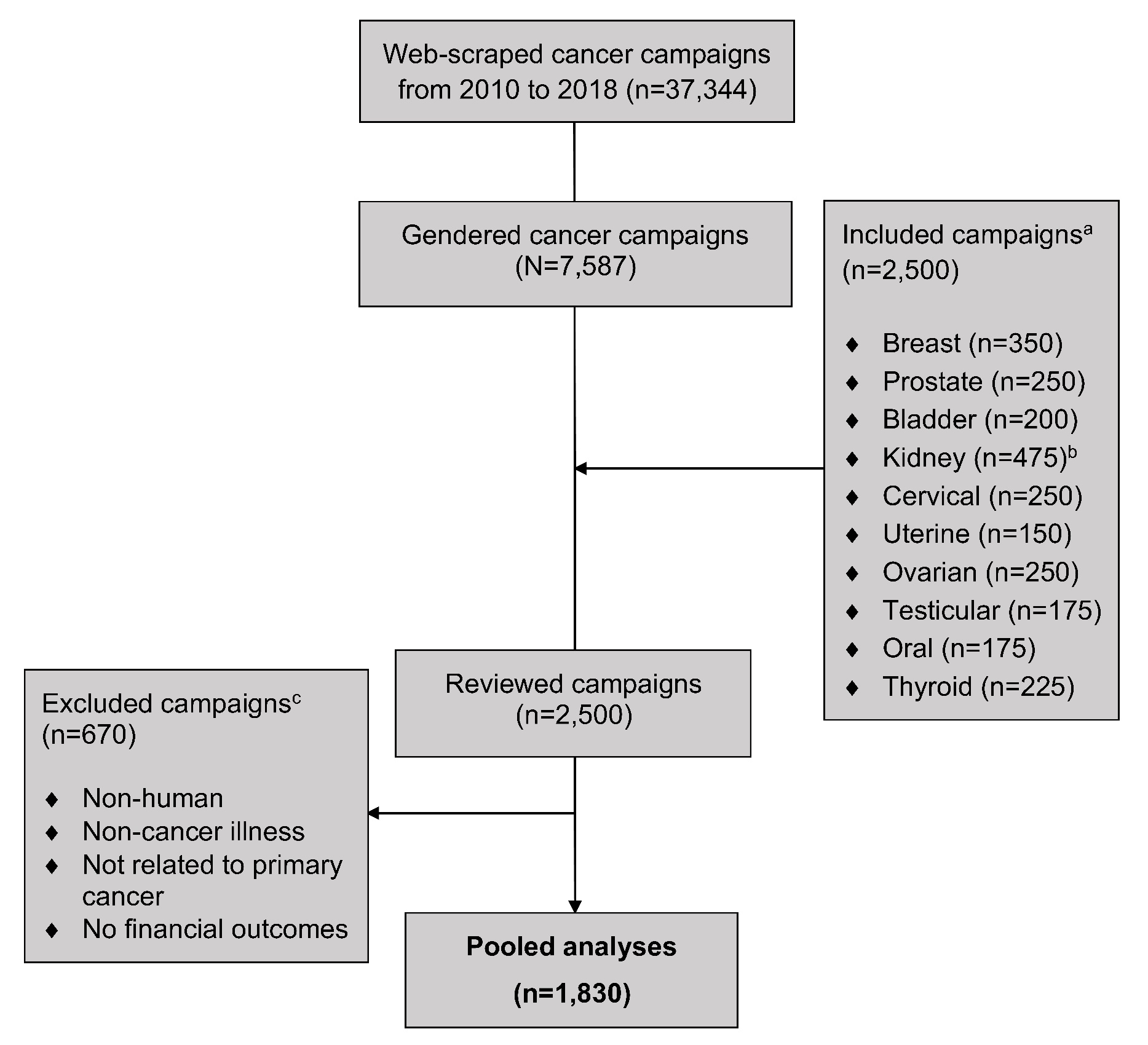 Supplementary Fig. 1. CONSORT diagram representing web-scraping results and selection criteria for current cross-sectional study. aCampaigns included in present study were selected randomly for review. bAll kidney cancer campaigns were reviewed for the purpose of a concurrent study and included in present study. cSeveral campaigns met one or more of the listed exclusion criteria.Supplementary Table 1. Fundraising variables by cancer type.*Wilcoxon rank-sum significant with Bonferroni adjustment (0.05/9) for all except testicular-oral.Fundraising Variables: Median (IQR)Fundraising Variables: Median (IQR)Fundraising Variables: Median (IQR)Fundraising Variables: Median (IQR)Fundraising Variables: Median (IQR)Fundraising Variables: Median (IQR)Fundraising Variables: Median (IQR)Fundraising Variables: Median (IQR)Fundraising Variables: Median (IQR)Cancer TypeCampaigns(2205 reviewed)Estimated Pop. CampaignsAmount Raised (USD)Amount Goal (USD)Percent Goal RaisedNumber of DonationsNumber of SharesEst. Total Pop. Funding95% CI (not shown)Bladder1042081617.5 (650, 3832.5)6000 (4750, 13,500)21 (9, 51)19 (8, 38)137.5 (51.5, 281)$685,000Female23461610 (810, 3652)5000 (4000, 10,000)26 (12, 81)19 (10, 38)226 (60, 386)$124,000Male781561650 (640, 4165)6000 (4500, 15000)21 (7, 50)18.5 (7, 39)121 (44, 267)$554,000Breast27136821695 (706, 4828)8000 (5000, 15000)24 (9, 60)21 (10, 53)152 (62, 336)$15,272,000Prostate1573771343 (445, 3635)6850 (4000, 11500)21 (8, 55)20 (6, 40)125 (43, 227)$1,316,000Cervical2094741330 (610, 3000)8410 (4000, 15000)18 (8, 44)17 (9, 39)152 (75, 339)$1,279,000Kidney4754751450 (575, 4050)10000 (5000, 20000)21 (7, 52)17 (8, 42)154 (65, 351)$1,780,000Female1701701365 (500, 3290)10000 (3300, 15000)21 (9, 48)18.5 (9, 38)145.5 (69, 367)$531,000Male2922921672.5 (640, 4485)10000 (5000, 20000)21 (7, 54)17.5 (8, 46.5)164 (65, 350.5)$1,205,000Oral63912530 (965, 4620)10000 (5000, 15000)33 (12, 63)28 (15, 64)247 (107, 404)$413,000Female19271800 (820, 3840)10000 (5000, 15000)19 (9, 39)22 (11, 68)141 (63, 354)$124,000Male42612637.5 (1160, 5125)9000 (5000, 15000)33 (12, 68)28.5 (15, 47)268.5 (119, 508)$554,000Ovarian1744522018 (900, 4560)10000 (5000, 15000)29 (14, 53)26.5 (14, 49)146.5 (70, 288)$1,675,000Testicular1181733371 (1240, 10127)p < 0.0001*10000 (5000, 25000)36 (13, 71)42 (17, 93)342.5 (154, 705)$1,329,000Thyroid1352861525 (550, 2975)7200 (500, 10000)24 (9, 50)24 (10, 40)177 (77, 353)$739,000Female931971530 (685, 3115)7500 (5000, 10000)27 (10, 50)25 (14, 40)171 (83, 357)$451,000Male37781630 (550, 2660)6000 (3500, 10000)24 (15, 49)22 (7, 37)196 (65, 341)$281,000Uterine1181491200 (550, 3125)5750 (3000, 10000)25 (8, 57)18.5 (9, 34)137 (61, 248)$354,000Total18166367$24,842,000